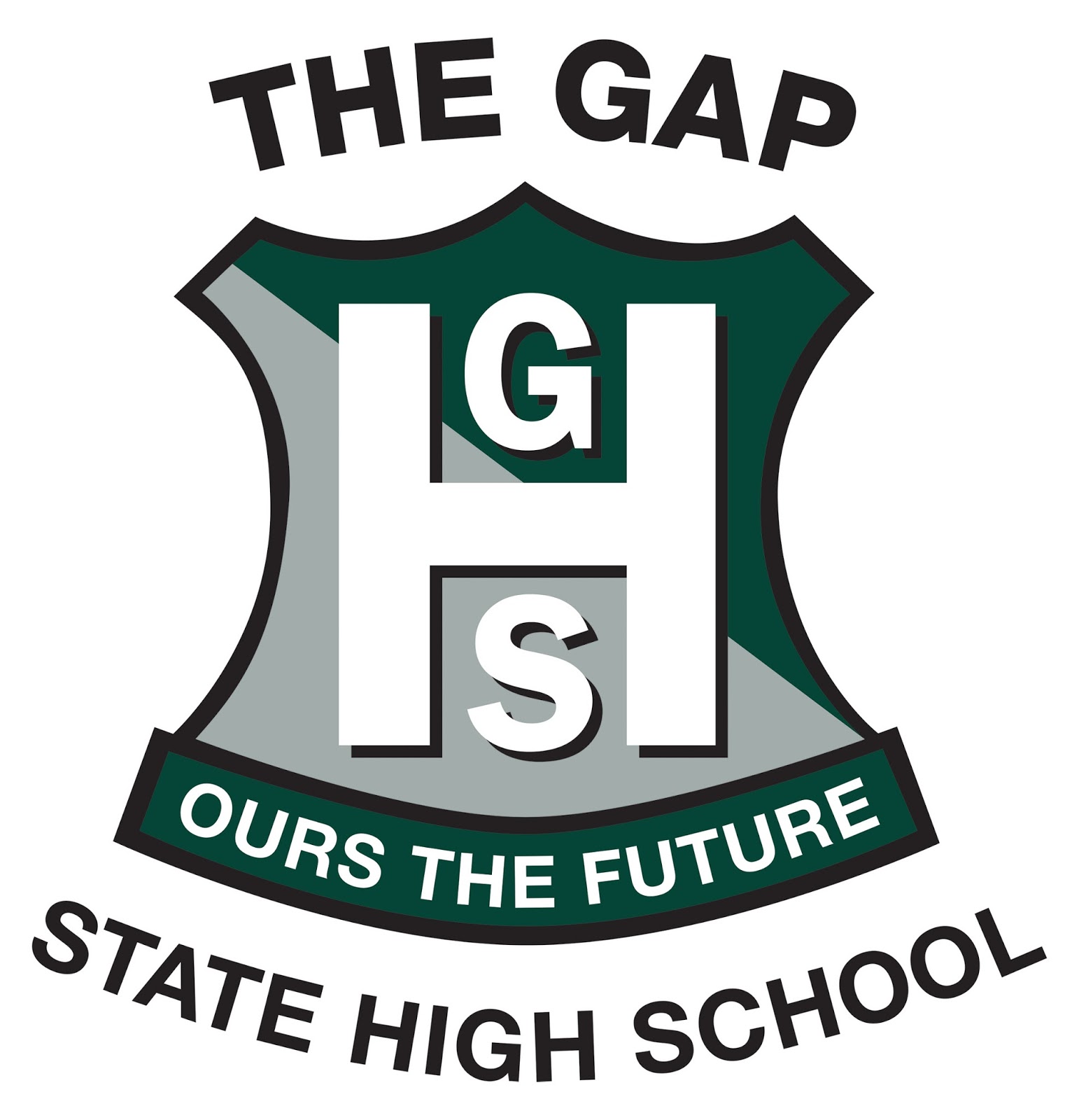 The Gap State High School Parents’ and Citizens’ AssociationGeneral Meeting Agenda20 July at 7:00pmTGSHS Q BlockGeneral Meeting Agenda20 July at 7:00pmTGSHS Q BlockGeneral Meeting Agenda20 July at 7:00pmTGSHS Q BlockMeeting opened: 7:00pmAttendees: as per attendance book & introductions of all members  - welcome allApologies: as per attendance bookMeeting Expectations: Andy & David – 10 min.Meeting opened: 7:00pmAttendees: as per attendance book & introductions of all members  - welcome allApologies: as per attendance bookMeeting Expectations: Andy & David – 10 min.Meeting opened: 7:00pmAttendees: as per attendance book & introductions of all members  - welcome allApologies: as per attendance bookMeeting Expectations: Andy & David – 10 min.MOTIONBUSINESS RAISEDACTIONConfirmation of the minutes of the previous general meetingConfirmation of the minutes of the previous general meetingConfirmation of the minutes of the previous general meeting19.03.1Link to February 2020 minutes. (link)Motion: “That the minutes of the previous general meeting be accepted as a true record.”Greg Walters said that Andy? In minutes be changed to Andy Davey.Moved: Andy DaveySeconded: Greg WaltersFeb minutes published for online viewing by secretary.Business arising from the minutes of the previous general meetingBusiness arising from the minutes of the previous general meetingBusiness arising from the minutes of the previous general meetingMotion 1: That Scott Spence’s membership not be accepted again for 2020.None. Voted  - 1 against. All others present supported the exclusion.Andy & David presentation – Putting into place various policies to be shared over the next 3 months (amended to before the next meeting).Expectations of the meetings and sticking to agenda.Finish at reasonable time – goal 8.30pm..Reports will be uploaded & assumed read before the meeting.If at 8.30pm more time is needed, set a motion at that time if needing more time.Reports & Agenda to be sent out and uploaded minimum 3 days before the meeting.Principals report to be read out.Policies will includeCode of conductBullying & harassment Meeting ExpectationsMembershipFinal document – forgot name!!All documents will be sent out for reviewCorrespondence received since the previous general meeting, inward and outwardCorrespondence received since the previous general meeting, inward and outwardCorrespondence received since the previous general meeting, inward and outwardA register of correspondence is provided hereBusiness arising from the correspondence – 5 minBusiness arising from the correspondence – 5 minBusiness arising from the correspondence – 5 minNone - P&C Executive Meeting summaryP&C Executive Meeting summaryP&C Executive Meeting summaryUpdated policies for the PnC for membership being produced and rolled out over the next month for review.5minTreasurer’s Report - Treasurer’s Report - Treasurer’s Report - SummaryJune profit of $25K Reports to be done as close to date for meeting as possible.Adjustments to Budgets from March figures. Motion:  That the Treasurer’s  report be a true an accurate report.Moved: Christiana XuSeconded: David NicholsMotion CarriedExtraordinary Event:Meeting ceased at 7.23pm. President proposed a motion that the meeting be postponed or Scott Spence leaves. Scott did not leave so meeting was cancelled. The members showed resistance to having Scott in the meeting when his membership had been cancelled and showed their disapproval inc Ravi Mahbubam, Ingrid Dimock, Erin Williams who voiced their disapproval of him being there..An example of his protest. Scott Spence: ‘Am I disturbing this meeting’ – Erin Williams: ‘Yes.’Moved: Dorothy YoungSecond: Kirsten Lightfoot5minPresident’s Report – Leigh Passfield PresidentPresident’s Report – Leigh Passfield PresidentPresident’s Report – Leigh Passfield PresidentMeeting with Kate Jones 31 June re admin building renovationsPrincipal’s Report - Anne McLauchlanPrincipal’s Report - Anne McLauchlanPrincipal’s Report - Anne McLauchlanView report hereNot reported as meeting cancelled at 7.23pmSubcommittee Report – PEGSubcommittee Report – PEGSubcommittee Report – PEGNo report 5minSubcommittee Report – POPARTSSubcommittee Report – POPARTSSubcommittee Report – POPARTSSee link - Not reported as meeting cancelled at 7.23pm.5minSubcommittee Report – SHAPESubcommittee Report – SHAPESubcommittee Report – SHAPENo report5minSubcommittee Report - Activities 4 ActivitiesSubcommittee Report - Activities 4 ActivitiesSubcommittee Report - Activities 4 ActivitiesSee link -View 2019 Program here Not reported as meeting cancelled at 7.23pm5 minBusiness Unit ReportsBusiness Unit ReportsBusiness Unit ReportsTuckshop – see linkUniform Shop – see linkCoffee Shop – see linkNot reported as meeting cancelled at 7.23pm15min at 5min eachFacilities & Grounds Working Group (FGWG)Facilities & Grounds Working Group (FGWG)Facilities & Grounds Working Group (FGWG)General BusinessGeneral BusinessGeneral BusinessPrincipal response to Honours Program.Brad T offered to meet with parents separately to discuss the Honours program if wanted.Meeting closed at   7.23pmNEXT MEETING: Monday 10th August 2020, 7:00pm, Venue: TBCMeeting closed at   7.23pmNEXT MEETING: Monday 10th August 2020, 7:00pm, Venue: TBCMeeting closed at   7.23pmNEXT MEETING: Monday 10th August 2020, 7:00pm, Venue: TBCSigned:Ingrid Dimock (Secretary)Date: 20/07/2020Signed:Leigh Passfield  (President)Date: [date]